Что такое общественно-политические движенияОбщественно-политическое движение более характеризовано тем, что призвано сообщать интересы определенных социальных групп граждан и достигать какой-либо широкой политической цели. Люди недовольны деятельностью некоторых партий, отказываются ограничиваться уставными нормами и программными устремлениями, не имеют ярко выраженных политических интересов.              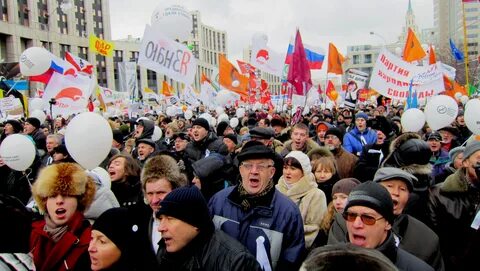 Чем политические движения отличаются от политических партий?социальная база движений шире, неоднородна и разнообразна (в одно и то же движение входят представители разных социальных, идеологических, национальных, религиозных и других групп);Общественно-политические движения, как правило, придерживаются единой политической идеи, стремятся решить крупную политическую проблему, имеют цель, а не набор целей, как и партии.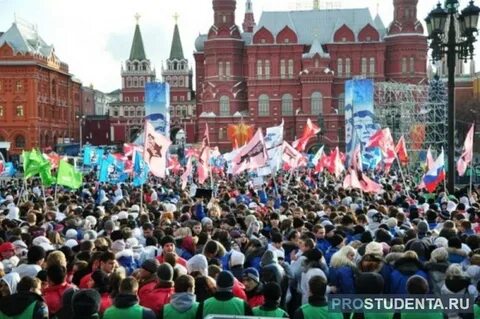 ГБОУ РО «ТАГАНРОГСКИЙ ПЕДАГОГИЧЕСКИЙ ЛИЦЕЙ-ИНТЕРНАТ»«Общественно-политические движения»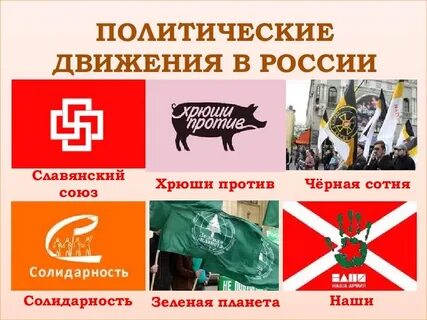 Автор: Черенев ДмитрийНаучный руководитель: Зайчук Виктория Александровна, Учитель истории и обществознанияТАГАНРОГ2023 Г.Идеологическая направленностьОбщественные движения делятся на разные идеологические направленности:Социал-демократическиеКоммунистическиеКонсервативные и либеральные Клерикальные Националистические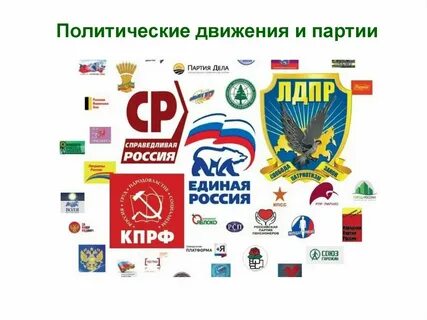 Коммунистические:Мировоззрение коммунистических политических движение таково, что  должно быть признание полной национализации экономики, распределение богатств с учетом благосостояния всех слоев населения, полный государственный контроль над образованием, здравоохранением и т.д.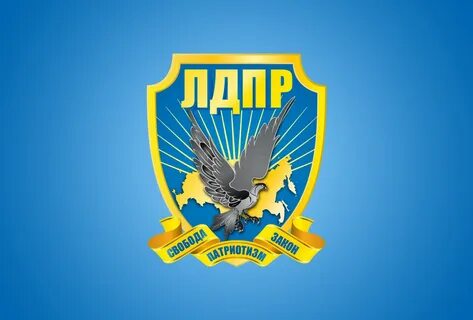 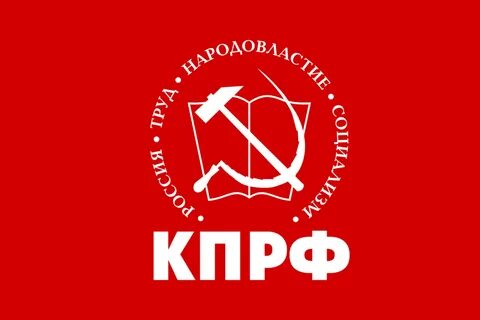 Консервативные и либеральные:Консервативные и либеральнаые движения направлены в основном на разгосударствление экономики и некоторых оставшихся аспектов жизни, а именно снижение влияния государства на общественную жизнь и многое другое. В целом их движения относят к правому сектору.